DEPARTMENT OF VETERANS AFFAIRS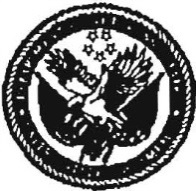 In Reply Refer To:Dear Welcome to the Department of Veterans Affairs.  You will be assigned to our facility as_Administrative Assistant from_________ through __________ under authority of 38 U.S.C.,7405(a)(l). During your period of affiliation with our facility, you are authorized to perform Services as directed by the _______________________________________________.In accepting this assignment you will receive no monetary compensation and you will not be entitled to those benefits normally given to regularly paid employees of Veterans Health Administration (VHA), such as leave, retirement, etc. You will, however, be eligible to receive the benefits indicated below. Cash cannot be paid in lieu of any of these benefit s.N/A    Quarters  N/A        Subsistence  N/A  Uniforms  N/A Laundering of UniformsIf you agree to these conditions, please sign the statement below and return the letter in the enclosed postage-free envelope. This agreement may be terminated at any time by either party by written notice of such intent.Please indicate your veteran status by circling the appropriate number below. Sincerely,Chief, Human Resources Management Officer EnclosureI agree to serve in the above capacity under the conditions indicated .Signature ___________________________ Date ___________________________________Pursuant to the Privacy Act of 1974, the information about your veteran status is requested under Title 38, United States Code and will be used to help identify veteran status of all VA trainees for statistical and program planning purposes.  It will not be used for any other purpose.  Disclosure of the information sought is voluntary.  Failure to furnish this information will have no adverse effect on any benefit to which you may be entitled.                  FL 10- 294                   OCT 2000(AS) Revised